				17 listopada 2020r.Seweryn dziś w ramach rewalidacji tylko jedno ćwiczenie dla Ciebie. Proszę wykonaj je zgodnie z poleceniem.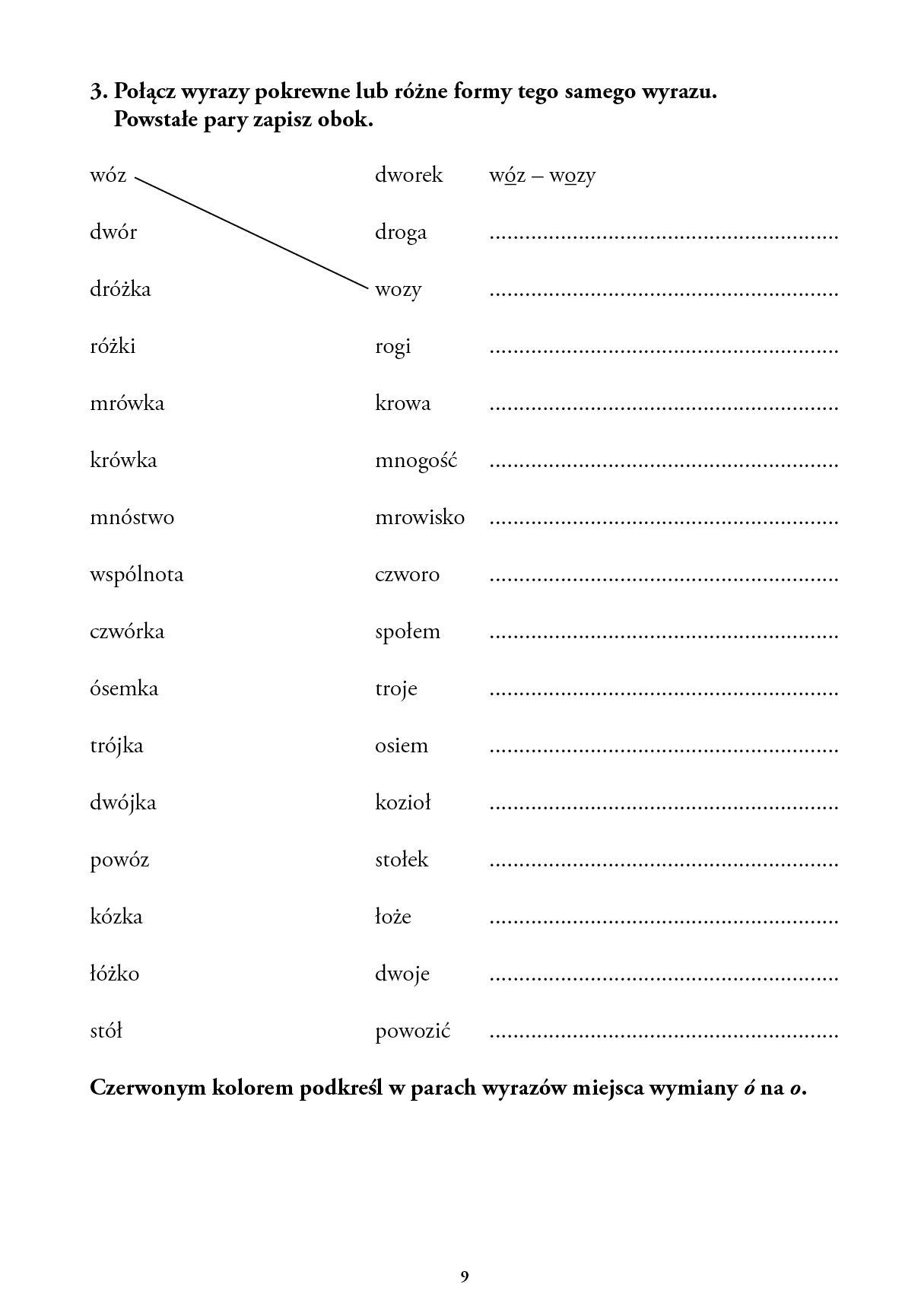 